      4’s March, 2019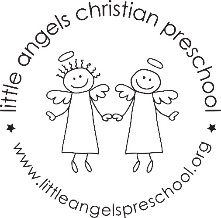 Dear Parents,Spring is on the horizon and warmer weather is sure to come! We have spent many days indoor, and we are all looking forward to playing outside more.  Thank you for sending appropriate outdoor clothing to school. Our Jolly Phonics sounds in March will be “N, V, W, and X”. We will continue to say the “Lord’s Prayer” and our snack prayer will be “Come Lord Jesus”. The Fruit of the Spirit in March is “Faithfulness” symbolized with a banana.During the month of March, our dramatic play area will be transformed into a Rainforest with lots of green foliage, animal art creations and even a waterfall! We will be talking about the many layers of nature in a rainforest.  Henri Rousseau will inspire our art appreciation this month. We will grow a “leprachuen cup” with green grass.On Wednesday, March 20th, we will be traveling to Max McGraw Wildlife Center for a maple syrup tapping demonstration. This fieldtrip is outdoors and the children should be dressed for outdoor walking. Boots are highly recommended. At the end, we will be able to sample their delicious maple syrup. Parents are welcome to accompany us on this trip!Parent – teacher conferences are on Thursday morning, March 21st.   Please let us know if you will not be available on this date. Thank you!The Fantastic 4’s, Mrs. Plescia and Mrs. ClarkeImportant Dates in March:Wednesday, March 20:		Max McGraw Maple Syrup fieldtrip. Thursday, March 21: 		Parent teacher conferencesFriday, Mar. 22–Sunday, March 31: 		Spring breakMonday, April 1:			Classes resume